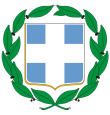 ΠΡΕΣΒΕΙΑ ΤΗΣ ΕΛΛΑΔΟΣΝΕΟ ΔΕΛΧΙΓΡΑΦΕΙΟ ΟΙΚΟΝΟΜΙΚΩΝ & ΕΜΠΟΡΙΚΩΝ ΥΠΟΘΕΣΕΩΝ____________________________________________________________________________________________________________________________________________________________________________________________EP-32 Chanakyapuri, Dr. Radhakrishnan Marg, 110021-New DelhiTel: +91 11 2688 0434   -   Fax: +91 11 2688 0436E-mail: ecocom-newdelhi@mfa.gr                                                                                                                   Νέο Δελχί, 1 Δεκεμβρίου 2015                                                                                  Αρ. Πρωτ. Φ. 2310/759ΠΡΟΣ: -Γραφείο κ. Γενικού Γραμματέα ΔΟΣ & ΑΣ            -Γραφείο κας Β’ Γενικής Δ/ντριας            -Β1, Β8, Β5 Δ/νσεις           -Πίνακας λοιπών αποδεκτώνΕ.Δ. Γραφείο κ. ΠρέσβεωςΘΕΜΑ: «Μηνιαίο Ενημερωτικό Δελτίο Γραφείου ΟΕΥ Ν. Δελχί»Διαβιβάζουμε συνημμένα μηνιαίο ενημερωτικό δελτίο του Γραφείου μας μηνός Νοεμβρίου 2015 για την ινδική οικονομία.                                                      Ο Προϊστάμενος                                              Ανδρέας Δ. Καραϊσκάκης                  Γενικός Σύμβουλος Οικονομικών και Εμπορικών Υποθέσεων Α΄